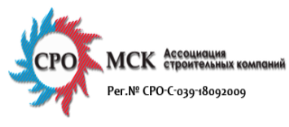 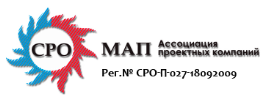 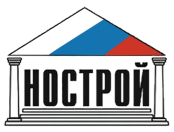 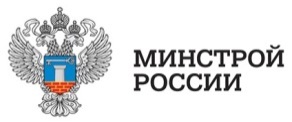 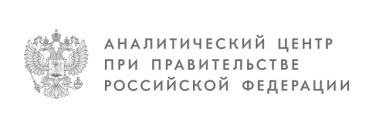 ВСЕРОССИЙСКАЯ КОНФЕРЕНЦИЯ«Стратегия развития строительной отрасли в Российской Федерации»15 апреля 2019 г. г. Москва, Ильинка, 6, Конгресс-центр ТПП РФПри поддержке: Министерства строительства и жилищно-коммунального хозяйства Российской Федерации, Аналитического центра при Правительстве РФОрганизаторы:Саморегулируемая  организация Ассоциация строительных компаний «Межрегиональный строительный комплекс» (СРО АСК «МСК»),Саморегулируемая  организация Ассоциация  проектных компаний «Межрегиональная ассоциация проектировщиков» (СРО АПК «МАП»)Соорганизатор: Ассоциация «Национальное объединение строителей».ПРОГРАММА (проект)В программе возможны изменения и дополнения.Контактное лицо по участию в деловой программе:Сапегина Ирина Сергеевна+7 (926) 932-31-96  e-mail: sapegina.i@yandex.ru www.portal-sro.ru09:00-10:00Регистрация, приветственный кофе-брейк.10:0012:30Конгресс-центрПленарное заседание на тему                                                                                                          «Стратегия развития строительной отрасли в Российской Федерации»10:0012:30Конгресс-центрРазработка и утверждение Стратегии  входит в план мероприятий («дорожную карту») по развитию конкуренции в отраслях экономики страны (утв. распоряжением Правительства РФ от 16 августа 2018 г. № 1697-р). Стратегия должна охватить сферы жилищного, промышленного и инфраструктурного строительства, рынок строительных материалов и строительной техники, предусмотреть внедрение инноваций. В ходе пленарного заседания планируется обсудить текущее состояние строительной отрасли, определить приоритеты, цели и задачи по направлениям развития, влияющие на достижение целевых показателей, при обсуждении необходимо  учесть  долгосрочные макроэкономические прогнозы развития страны, а также стратегические документы по развитию других отраслей, взаимосвязанных со строительной.В этой связи к участию в работе пленарного заседания приглашеныпредставители государственных органов: Государственной Думы РФ, Минфина России, Минтранса России, Минпромторга России, Минэнерго России, Счетной палаты РФ,  Федеральной антимонопольной службы, Главгосэкспертизы России, Правительства Москвы, Москомэкспертизы, профильных министерств и ведомств  Субъектов Российской Федерации; представители общественных и профессиональных объединений: Торгово-промышленной палаты РФ,  Национального объединения проектировщиков и изыскателей, Российского Союза промышленников и предпринимателей, Российского Союза строителей, Московской Конфедерации промышленников и предпринимателей (работодателей), представители экспертного и научного сообществ, представители бизнеса и иные заинтересованные лица.12:30-13:30Обед.13.30-16.00Параллельная работа тематических секций.13:3016:00Конгресс-центрСекция  1:   «Развитие BIM-технологий в России».Модератор: Волков Дмитрий Анатольевич,заместитель Министра строительства и жилищно-коммунального хозяйства Российской Федерации.Темы к обсуждению:- Концепция внедрения системы управления жизненным циклом объектов капитального строительства с использованием технологии информационного моделирования в Российской Федерации.Басов Андрей Викторович,  директор Федерального центра нормирования, стандартизации и технической оценки соответствия в строительстве.- О внесении изменений в Градостроительный кодекс Российской Федерации в части применения технологии информационного моделирования.- Принципы работы комиссии при Общественном совете Минстроя по вопросам реализации внедрения технологии информационного моделирования на всех этапах «жизненного цикла» объектов капитального строительства, ближайшие планы и перспективы.Викторов Михаил Юрьевич, председатель Комиссии, Председатель Комитета по градостроительной политике, строительству и промышленности строительных материалов Московской конфедерации промышленников и предпринимателей (работодателей).- BIM-ориентированный классификатор строительной информации, корпоративные стандарты и т.д.Волкодав Владимир Алексеевич, генеральный директор ООО «НИЦ ЦПС».- Государственная и негосударственная экспертиза проектов с элементами BIM.Леонов Валерий Владимирович, председатель Комитета города Москвы по ценовой политике в строительстве и государственной экспертизе проектов (на согласовании).- Опыт применения BIM-технологий в России: практика эффективных решений на знаковых объектах отрасли.Сидоров Арсентий Георгиевич, генеральный директор ООО «НТЦ» «Эталон», руководитель открытой экспертной группы по внедрению BIM-технологии Общественного совета при  Минстрое России.- Стратегические вопросы межведомственного взаимодействия при создании объектов инфраструктуры железнодорожного транспорта с использованием BIM-технологий.Степаненко Алексей Витальевич, вице-президент Союза строителей железных дорог, участник проектного офиса по внедрению BIM-системы в ОАО «РЖД».- Подготовка специалистов в сфере информационного моделирования в строительстве.- Использование отечественного программного обеспечения для BIM возможно!?13:3016:00Библио-текаСекция 2:  «Ценообразование в строительстве»Модераторы: Головин Сергей Викторович - председатель Комитета по ценообразованию и сметному нормированию в строительстве РССМалахов Павел Васильевич - заместитель председателя Комитета НОСТРОЙ по развитию строительной отрасли и контрактной системы, член Научно-экспертного совета по ценообразованию и сметному нормированию в строительстве при Минстрое России, Генеральный директор СРО АСК «МСК» и СРО АПК «МАП».Темы к обсуждению:- О ходе работ по совершенствованию системы ценообразования и сметного нормирования в строительстве.- Особенности нормативно-правового регулирования в сфере ценообразования и сметного нормирования.Тютьмина Ирина Викторовна, директор департамента ценообразования градостроительного зонирования Минстроя России.- Практические вопросы планирования, разработки и экспертизы сметных норм.Савенков Андрей Николаевич, начальник управления экспертизы сметных нормативов ФАУ «Главгосэкспертиза  России».- Особенности работы во ФГИС ЦС, порядок формирования и ведение классификатора строительных ресурсов.Сарычев Антон  Андреевич, заместитель начальника управления методологии ценообразования и мониторинга цен строительных ресурсов ФАУ «Главгосэкспертиза России».- Практические вопросы разработки, экспертизы и применения нормативов цены строительства.Лямина Виктория Николаевна, заместитель начальника управления разработки сметных нормативов ФАУ «Главгосэкспертиза России».- Порядок разработки сметных нормативов на инженерные изыскания в строительстве.Головин Сергей Викторович, председатель Комитета по ценообразованию и сметному нормированию в строительстве РСС.- Порядок разработки сметных нормативов на работы по подготовке проектной документации.Величко Юрий Николаевич, генеральный директор ОАО «ЦЕНТРИНВЕСТпроект».- Оценка последствий проводимых изменений в системе ценообразования в строительной отрасли.Дидковская Ольга Всеволодовна, д.э.н., профессор, почетный строитель России, председатель подкомитета НОСТРОЙ по ценообразованию в строительстве, директор Самарского Центра по ценообразованию в строительстве, зав. кафедры стоимостного инжиниринга и технической экспертизы зданий и сооружений АСА СамГТУ.13:3016:00Малый залСекция  3: «Влияние государственных и корпоративных закупок на строительную отрасль»Модераторы: Дадов Эдуард Султанович -  член Совета НОСТРОЙ, председатель Комитета НОСТРОЙ по развитию строительной отрасли и контрактной системы.Прядеин Виктор Васильевич - исполнительный директор Ассоциации «Национальное объединение строителей».Темы к обсуждению:- Текущее состояние и потенциал развития государственных и корпоративных закупок по строительству.Представитель Министерства финансов Российской Федерации (в стадии согласования). 
Представитель Федеральной антимонопольной службы России (в стадии согласования).- Проблемные вопросы заключения и исполнения контрактов в сфере строительства.Колпаков Денис Александрович, директор по развитию START CITY GROUP, член президиума Ассоциации СРО «Гильдия Пермских Строителей», представитель Ассоциации региональных операторов капитального ремонта многоквартирных домов (в стадии согласования).- Роль саморегулируемых организаций в государственных и корпоративных закупках.Мешалов Александр Валентинович, директор департамента нормативного и методического обеспечения Ассоциации «Национальное объединение строителей».- Направления развития информационного обеспечения государственных и корпоративных закупок.Карпов Валерий Александрович,  заместитель Исполнительного директора Ассоциации «Национальное объединение строителей». Представители электронных торговых площадок (в стадии согласования).- Финансовое обеспечение государственных и корпоративных закупок: тенденции направления развития.Представители банков и иных финансовых организаций (в стадии согласования).- Тенденции и направления совершенствования нормативного регулирования закупок.Лезина Екатерина Викторовна, председатель Комитета Российского союза строителей по развитию конкуренции в строительной отрасли.
Представитель Национального объединения изыскателей и проектировщиков (в стадии согласования).